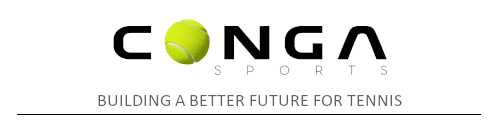 Studio City, CA     Miami, FLNew Conga Sports Tennis Program City Slams Signs Australian Open Singles Champion Brian Teacher as Independent Advisor for Tour and CompetitionBrian Teacher brings pro tour and competition experience to the new tour for recreational tennis playersLos Angeles, December 15, 2022 – Conga Sports Inc, the company known for shifting the economic model from tennis players to local sponsors to make tennis more affordable for everyone, has signed the 1981 Australian Open singles champion Brian Teacher as an Independent Advisor to help provide advice and expertise in developing the launch of City Slams, a new series of team tennis tournaments for recreational players.City Slams, launching in February in Southern California, has teams of 8 players (4 men and 4 women) play for bragging rights and eventually for prize money to become the state, regional, and national tennis champion for their city.“We are creating an entertaining tennis show for players like you and me,” says Rich Neher, Conga Sports CEO and President. “I call it the ‘tour for the little guy’ because it will have to look and feel of a pro tour designed to create renewed excitement in the sport of a lifetime and hopefully replace pickleball in the news headlines for a while.”City Slams will provide an affordable way for tennis teams to participate in matches with a pathway to national championships by providing local sponsors who will cover registration fees for Conga Sports members.“I am thrilled to support Conga Sports and their City Slams programs because tennis needs exciting, new programs to stay relevant and interesting for a new generation of players,” said Brian Teacher, former world no. 7 in singles on the ATP Tour. After his success on the Pro Tour, Pasadena, California resident Teacher became known for coaching on both the men’s and the women’s tour and being the founder of Full Court Tennis, an app that connects coaches and players of all levels of the game for virtual lessons. “Recent reports show tennis has 22 million players in the U.S. and more than 10 million people are sitting on the sidelines ready to come in and try it. Conga Sports provides programming for all players and Full Court Tennis gives them opportunities for improving their game.”About Conga Sports
Conga Sports is a tennis network providing players of all levels with new fun and inexpensive experiences on tennis courts. As ‘the first green tennis network’ Conga strives for a sustainable tennis future by recycling balls and planting a tree for every can of balls used.Conga Sports About Full Court Tennis
Full Court Tennis, founded by Brian Teacher, is a revolutionary app connecting tennis players with world-class WTA and ATP coaches. The groundbreaking new instructional platform that allows tennis players to instantly access the world’s best coaches for in-app virtual lessons is now available through the app store
Full Court TennisFor media inquiries, please contact Rich Neher at 818-738-5230 or emailrichneher@tennismediagroup.com Your Press Release has been successfully distributed to hundreds of news and media sites and has been listed by Google News, Google search, Bing search and Yahoo search.

Here is the full distribution report: https://www.dropbox.com/s/r5xrpjo9obm8bom/1671171730.pdf?dl=0
Each logo in the PDF report is connected to the published PR on that site.

Attached are the results we were able to achieve.
Below are some selected links that you can share on your social media and website:

1. https://www.benzinga.com/pressreleases/22/12/ab30098977/new-conga-sports-tennis-program-city-slams-signs-australian-open-singles-champion-brian-teacher-a

2. https://www.wtnzfox43.com/story/47950691/new-conga-sports-tennis-program-city-slams-signs-australian-open-singles-champion-brian-teacher-as-independent-advisor-for-tour-and-competition

3. https://www.wpgxfox28.com/story/47950691/new-conga-sports-tennis-program-city-slams-signs-australian-open-singles-champion-brian-teacher-as-independent-advisor-for-tour-and-competition

4. https://www.digitaljournal.com/pr/new-conga-sports-tennis-program-city-slams-signs-australian-open-singles-champion-brian-teacher-as-independent-advisor-for-tour-and-competition
